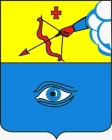 ПОСТАНОВЛЕНИЕ____07.07.2020___                                                                            № __21/40___ г. ГлазовОб утверждении регламента работы согласительной комиссии по согласованию местоположения границ земельных участков при выполнениикомплексных кадастровых работ на территориимуниципального образования «Город Глазов»           Руководствуясь статьей 42.10 Федерального закона от 24 июля 2007 года 
№ 221-ФЗ «О кадастровой деятельности», Земельным кодексом Российской Федерации, Уставом муниципального образования «Город Глазов» П О С Т А Н О В Л Я Ю:           1. Утвердить прилагаемый регламент работы согласительной комиссии по согласованию местоположения границ земельных участков при выполнении комплексных кадастровых работ на территории муниципального образования «Город Глазов».	2. Настоящее постановление полежит официальному опубликованию на официальном сайте муниципального образования «Город Глазов» в информационно-телекоммуникационной сети «Интернет». Глава города Глазова                                                                        С.Н. Коновалов  УТВЕРЖДЕНпостановлением Администрациигорода Глазова от  07.07.2020 № _21/40_РЕГЛАМЕНТработы согласительной комиссии по согласованию местоположения границ земельных участков при выполнении комплексных кадастровых работ на территории муниципального образования «Город Глазов»                                                              Общие положения1. Регламент работы согласительной комиссии по согласованию местоположения границ земельных участков при выполнении комплексных кадастровых работ на территории  муниципального образования  «Город Глазов» разработан в соответствии со статьей 42.10 Федерального закона от 24 июля 2007 года № 221-ФЗ «О кадастровой деятельности» (далее - Федеральный закон № 221-ФЗ) и определяет правила формирования состава согласительной комиссии по согласованию местоположения границ земельных участков при выполнении комплексных кадастровых работ (далее - согласительная комиссия), полномочия и общие правила организации работы согласительной комиссии.2. Согласительная комиссия формируется в течение 20 рабочих дней со дня заключения контракта на выполнение комплексных кадастровых работ Администрацией города Глазова.3. Целью работы согласительной комиссии является согласование местоположения границ земельных участков при выполнении комплексных кадастровых работ.Состав согласительной комиссии4. Согласительная комиссия состоит из председателя, заместителя председателя, секретаря и членов согласительной комиссии.5. В состав согласительной комиссии включаются представители от:• Министерства имущественных отношений Удмуртской Республики (далее - Министерство);• Муниципального образования «Город Глазов» (далее - заказчик), в том числе, уполномоченный в области градостроительной деятельности;• Межрегионального территориального управления Федерального агентства по управлению государственным имуществом в Удмуртской Республике и Кировской области, осуществляющего полномочия собственника в отношении соответствующих объектов недвижимости, находящихся в федеральной собственности;• Управления Федеральной службы государственной регистрации, кадастра и картографии по Удмуртской Республике (далее - Управление Росреестра по Удмуртской Республике);• саморегулируемой организации, членом которой является кадастровый инженер, осуществляющий выполнение комплексных кадастровых работ (в случае, если он является членом саморегулируемой организации).В состав согласительной комиссии включаются также председатели правлений садоводческих, огороднических или дачных некоммерческих объединений граждан в случае, если комплексные кадастровые работы выполняются в отношении объектов недвижимости, расположенных на территориях таких объединений граждан.6. Состав согласительной комиссии утверждается Постановлением Администрации города Глазова.7. Председателем согласительной комиссии является Глава города Глазова. 8. Председатель согласительной комиссии:• возглавляет согласительную комиссию и руководит ее деятельностью;• планирует деятельность согласительной комиссии, утверждает повестку дня заседаний согласительной комиссии;• председательствует на заседаниях согласительной комиссии;• организует рассмотрение вопросов повестки дня заседания согласительной комиссии;• ставит на голосование предложения по рассматриваемым вопросам, организует голосование и подсчет голосов членов согласительной комиссии, определяет результаты их голосования;• распределяет обязанности между членами согласительной комиссии;• подписывает запросы, обращения и другие документы, направляемые от имени согласительной комиссии.9. Заместитель председателя согласительной комиссии:• осуществляет отдельные полномочия по поручению председателя согласительной комиссии;• осуществляет полномочия председателя согласительной комиссии в его отсутствие.Заместитель председателя согласительной комиссии избирается на первом заседании согласительной комиссии из числа лиц, входящих в ее состав, простым большинством голосов.10. Члены согласительной комиссии:• участвуют в подготовке заседаний согласительной комиссии;• знакомятся с проектом карты-плана территории и возражениями заинтересованных лиц по вопросу согласования местоположения границ земельных участков;• вносят предложения по рассматриваемым вопросам, в том числе о переносе заседания согласительной комиссии при необходимости дополнительного выяснения обстоятельств, послуживших основанием для возражений заинтересованных лиц по вопросу согласования местоположения границ земельных участков;• участвуют в голосовании, в рассмотрении возражений и принятии заключений согласительной комиссии, подписывают протокол заседания согласительной комиссии;• осуществляют иные полномочия.11. Секретарь согласительной комиссии:• организует подготовку материалов для рассмотрения на заседаниях согласительной комиссии;• формирует проект повестки дня заседания согласительной комиссии;• уведомляет членов согласительной комиссии о времени и месте проведения, а также о повестке дня заседания согласительной комиссии;• готовит протокол заседания согласительной комиссии, заключение согласительной комиссии о результатах рассмотрения возражений относительно местоположения границ земельных участков, акт согласования местоположения границ земельных участков при выполнении комплексных кадастровых работ;• разъясняет заинтересованным лицам, указанным в части 3 статьи 39 Федерального закона № 221-ФЗ (далее - заинтересованные лица), возможности разрешения земельного спора о местоположении границ земельных участков в судебном порядке, в том числе в письменном виде;• оформляет запросы, обращения и другие документы, направляемые от имени согласительной комиссии;• направляет заказчику проект карты-плана территории, оформленный исполнителем комплексных кадастровых работ, для утверждения;• ведет делопроизводство согласительной комиссии.В отсутствие секретаря согласительной комиссии его полномочия возлагаются председателем согласительной комиссии на иного члена согласительной комиссии.Полномочия согласительной комиссии12. К полномочиям согласительной комиссии относятся:1) рассмотрение возражений заинтересованных лиц относительно местоположения границ земельных участков;2) подготовка заключения согласительной комиссии о результатах рассмотрения возражений заинтересованных лиц относительно местоположения границ земельных участков, в том числе:         • о нецелесообразности изменения проекта карты-плана территории в случае необоснованности таких возражений;         •  о необходимости изменения исполнителем комплексных кадастровых работ карты-плана территории в соответствии с такими возражениями;3) оформление акта согласования местоположения границ земельных участков при выполнении комплексных кадастровых работ;4) разъяснение заинтересованным лицам возможности разрешения земельного спора о местоположении границ земельных участков в судебном порядке.Порядок работы согласительной комиссии13. Заседания согласительной комиссии организует заказчик. Заседания согласительной комиссии проводятся по мере необходимости в случаях и с учетом сроков, предусмотренных статьей 42.10 Федерального закона № 221-ФЗ.14. Заседание согласительной комиссии правомочно при наличии более половины ее членов. Члены согласительной комиссии обладают равными правами при обсуждении рассматриваемых на заседании вопросов.Согласительная комиссия принимает решение путем открытого голосования, простым большинством голосов членов согласительной комиссии, участвующих в заседании.При равном количестве голосов председательствующий на заседании согласительной комиссии обладает правом решающего голоса.15. Для реализации своих полномочий согласительная комиссия вправе:1) запрашивать в установленном порядке у органов государственной власти Удмуртской Республики, государственных органов Удмуртской Республики, территориальных органов федеральных органов исполнительной власти, федеральных государственных органов, органов местного самоуправления в Удмуртской Республике необходимую информацию;2) заслушивать на заседаниях согласительной комиссии информацию представителей организаций, органов государственной власти Удмуртской Республики, государственных органов Удмуртской Республики, территориальных органов федеральных органов исполнительной власти, федеральных государственных органов, органов местного самоуправления в Удмуртской Республике по вопросам выполнения комплексных кадастровых работ.16. Извещение о проведении заседания согласительной комиссии по вопросу согласования местоположения границ земельных участков (далее - извещение), содержащее в том числе уведомление о завершении подготовки проекта карты-плана территории, опубликовывается, размещается и направляется заказчиком способами, установленными частью 1 статьи 42.7 Федерального закона № 221-ФЗ для опубликования, размещения и направления извещения о начале выполнения комплексных кадастровых работ, не менее чем за 15 рабочих дней до дня проведения указанного заседания.Проект карты-плана территории заказчик размещает на своем официальном сайте в информационно-телекоммуникационной сети «Интернет» одновременно с извещением.17. Одновременно с опубликованием извещения и проекта карты-плана территории в порядке, указанном в пункте 16 регламента, заказчик направляет указанные документы в:• Министерство;• Управление Росреестра по Удмуртской Республике;• согласительную комиссию.18. Министерство, Управление Росреестра по Удмуртской Республике размещают извещение и проект карты-плана территории на своих официальных сайтах в информационно-телекоммуникационной сети «Интернет» в срок не более чем 3 рабочих дня со дня их получения.19. Согласительная комиссия обеспечивает ознакомление любых лиц с проектом карты-плана территории, в том числе в форме документа на бумажном носителе.20. На заседании согласительной комиссии по вопросу согласования местоположения границ земельных участков исполнитель комплексных кадастровых работ осуществляет представление проекта карты-плана территории, разъясняет результаты выполнения комплексных кадастровых работ.21. При выполнении комплексных кадастровых работ согласование местоположения границ земельных участков проводится в отношении земельных участков, местоположение границ которых подлежит обязательному согласованию в соответствии с Федеральным законом № 221-ФЗ.22. Возражения заинтересованных лиц относительно местоположения границ земельных участков, кадастровые сведения о которых не соответствуют установленным Федеральным законом № 221-ФЗ требованиям к описанию местоположения границ земельных участков, и земельных участков, занятых зданиями или сооружениями, площадями, улицами, проездами, набережными, скверами, бульварами, водными объектами, пляжами и другими объектами общего пользования, образование которых предусмотрено утвержденным проектом межевания территории, могут быть представлены в письменной форме в согласительную комиссию в период со дня опубликования извещения до дня проведения заседания, а также в течение 35 рабочих дней со дня проведения первого заседания согласительной комиссии.Возражения заинтересованных лиц регистрируются секретарем согласительной комиссии в день их представления (получения) в согласительную комиссию в журнале регистрации возражений заинтересованных лиц.23. Согласительная комиссия рассматривает возражения относительно местоположения границ земельного участка, содержащие:1) сведения о лице, направившем данные возражения (правообладателе земельного участка), в том числе:• фамилию, имя и отчество (последнее - при наличии);• почтовый адрес и (или) адрес электронной почты;• реквизиты документа, удостоверяющего личность;• письменное согласие на обработку персональных данных, оформленное в соответствии с требованиями Федерального закона от 27 июля 2006 года № 152-ФЗ «О персональных данных»;2) обоснование причин несогласия с местоположением границ земельного участка;3) кадастровый номер земельного участка (при наличии) или обозначение образуемого земельного участка в соответствии с проектом карты-плана территории;4) приложенные к возражениям копии документов, подтверждающих право лица, направившего возражения, на такой земельный участок, или иные документы, устанавливающие или удостоверяющие права на земельный участок;5) документы, определяющие или определявшие местоположение границ при образовании земельного участка (при наличии).24. Если в течение 35 рабочих дней после проведения первого заседания согласительной комиссии поступили возражения заинтересованных лиц, председатель согласительной комиссии назначает дату, время и место проведения второго заседания согласительной комиссии.25. Председатель согласительной комиссии представляет письменные возражения заинтересованных лиц относительно местоположения границ земельных участков, в отношении которых проведены комплексные кадастровые работы, на заседании согласительной комиссии.26. Акт согласования местоположения границ земельных участков при выполнении комплексных кадастровых работ оформляется согласительной комиссией в соответствии с приказом Министерства экономического развития Российской Федерации от 21.11.2016 года № 734 «Об установлении формы карты-плана территории и требований к ее подготовке, формы акта согласования местоположения границ земельных участков при выполнении комплексных кадастровых работ и требований к его подготовке» в течение 5 рабочих дней со дня проведения заседания согласительной комиссии в форме документа на бумажном носителе.Акт согласования местоположения границ земельных участков при выполнении комплексных кадастровых работ заверяется подписью председателя согласительной комиссии и оттиском печати заказчика (при наличии такой печати).27. При согласовании местоположения границ или частей границ земельного участка при выполнении комплексных кадастровых работ местоположение таких границ или их частей считается:1) согласованным, если возражения относительно местоположения границ или частей границ земельного участка не представлены заинтересованными лицами, а также в случае, если местоположение таких границ или частей границ установлено на основании вступившего в законную силу судебного акта, в том числе в связи с рассмотрением земельного спора о местоположении границ земельного участка;2) спорным, если возражения относительно местоположения границ или частей границ земельного участка представлены заинтересованными лицами, за исключением случаев, если земельный спор о местоположении границ земельного участка был разрешен в судебном порядке.28. По результатам работы согласительной комиссии составляются:• протокол заседания согласительной комиссии (далее - протокол), форма и содержание которого утверждены приказом Министерства экономического развития Российской Федерации от 20.04.2015 года № 244 «Об утверждении формы и содержания протокола заседания согласительной комиссии по вопросу согласования местоположения границ земельных участков при выполнении комплексных кадастровых работ»;• заключение согласительной комиссии о результатах рассмотрения возражений относительно местоположения границ земельных участков (далее - заключение).29. Заключение содержит:• краткое содержание возражений заинтересованных лиц относительно местоположения границ земельных участков;•  информацию о материалах, представленных в согласительную комиссию;• выводы согласительной комиссии по результатам рассмотрения возражений заинтересованных лиц относительно местоположения границ земельных участков, в том числе о нецелесообразности изменения проекта карты-плана территории в случае необоснованности таких возражений или о необходимости изменения исполнителем комплексных кадастровых работ карты-плана территории в соответствии с такими возражениями.30. Не позднее 3 рабочих дней со дня заседания согласительной комиссии секретарь согласительной комиссии направляет заинтересованным лицам копию заключения заказным письмом или письмом в электронной форме (в случае указания адреса электронной почты в возражениях).Заинтересованным лицам должно быть разъяснено о возможности разрешения спора о местоположении границ земельных участков в судебном порядке.31. В случае принятия согласительной комиссией решения о необходимости внесения исполнителем комплексных кадастровых работ изменений в проект карты-плана территории в связи с обоснованностью возражений заинтересованных лиц относительно местоположения границ земельных участков протокол и заключение направляются исполнителю комплексных кадастровых работ в течение 3 рабочих дней со дня заседания согласительной комиссии.32. Проект карты-плана территории в окончательной редакции направляется исполнителем комплексных кадастровых работ в адрес согласительной комиссии в течение 10 рабочих дней с даты поступления документов, предусмотренных пунктом 31 регламента.33. В течение 20 рабочих дней со дня истечения срока представления предусмотренных пунктом 22 регламента возражений согласительная комиссия направляет заказчику для утверждения оформленный исполнителем комплексных кадастровых работ проект карты-плана территории в окончательной редакции и необходимые для его утверждения материалы заседаний согласительной комиссии.34. Земельные споры о местоположении границ земельных участков, не урегулированные в результате согласования местоположения границ земельных участков, в отношении которых выполнены комплексные кадастровые работы, после оформления акта согласования местоположения границ земельных участков при выполнении комплексных кадастровых работ разрешаются в судебном порядке.Наличие или отсутствие утвержденного заключения согласительной комиссии не препятствует обращению в суд для разрешения земельных споров о местоположении границ земельных участков, в отношении которых выполнены комплексные кадастровые работы.35. Документы, образованные в результате деятельности согласительной комиссии, передаются на хранение заказчику.Администрация муниципального образования «Город Глазов» (Администрация города Глазова) «Глазкар» муниципал кылдытэтлэн Администрациез(Глазкарлэн Администрациез)